Mensa rozvoj ve speciální třídě MOTÝLEKTaké ve třídě MOTÝLEK zařazujeme do výuky mensa aktivity. S dětmi tak hravou formou rozvíjíme tvořivost, koordinaci oka a ruky, jemnou motoriku a správný úchop pomůcek, ale také koordinaci, zrakové a sluchové rozlišování a myšlenkové a logické operace.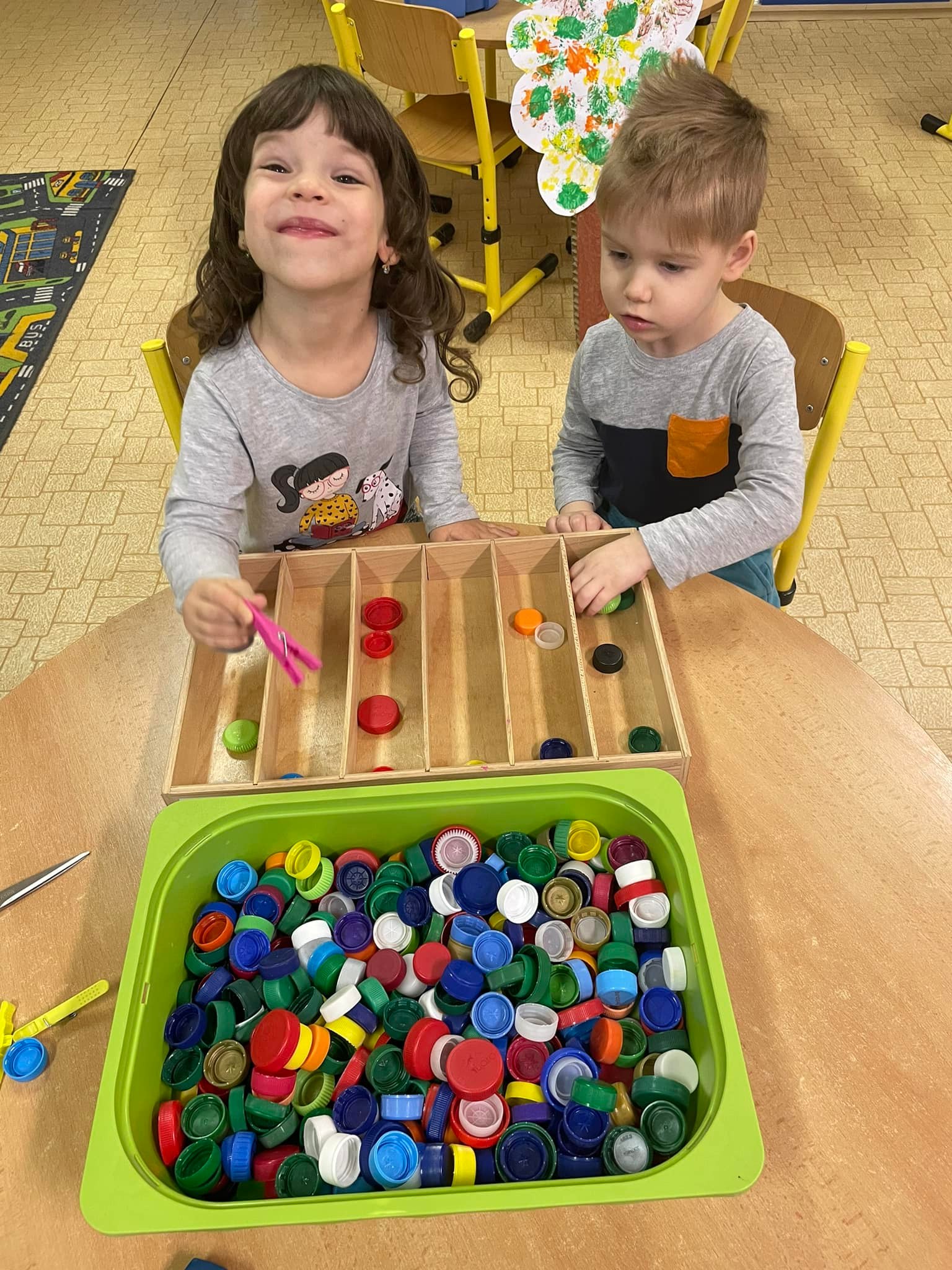 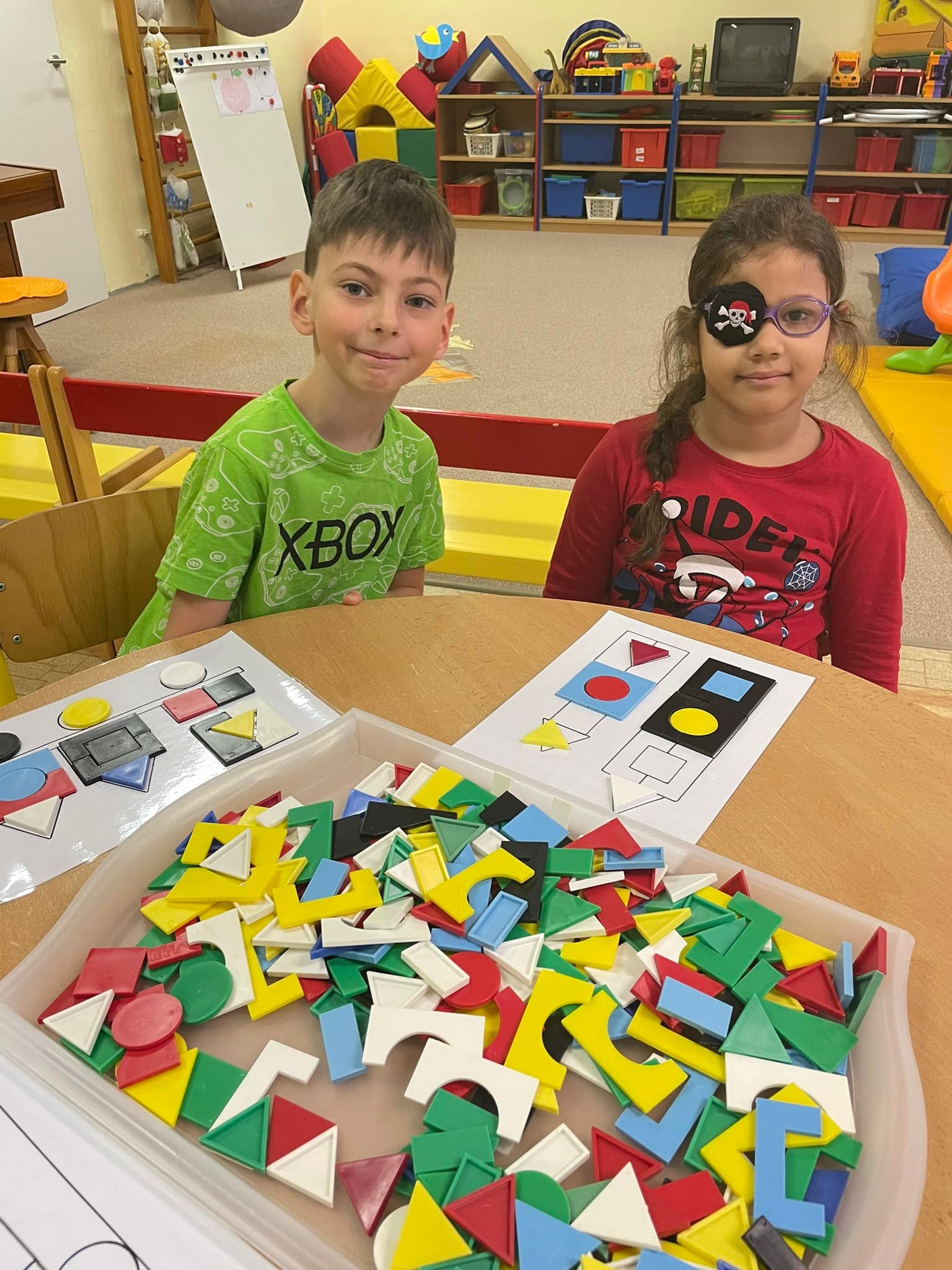 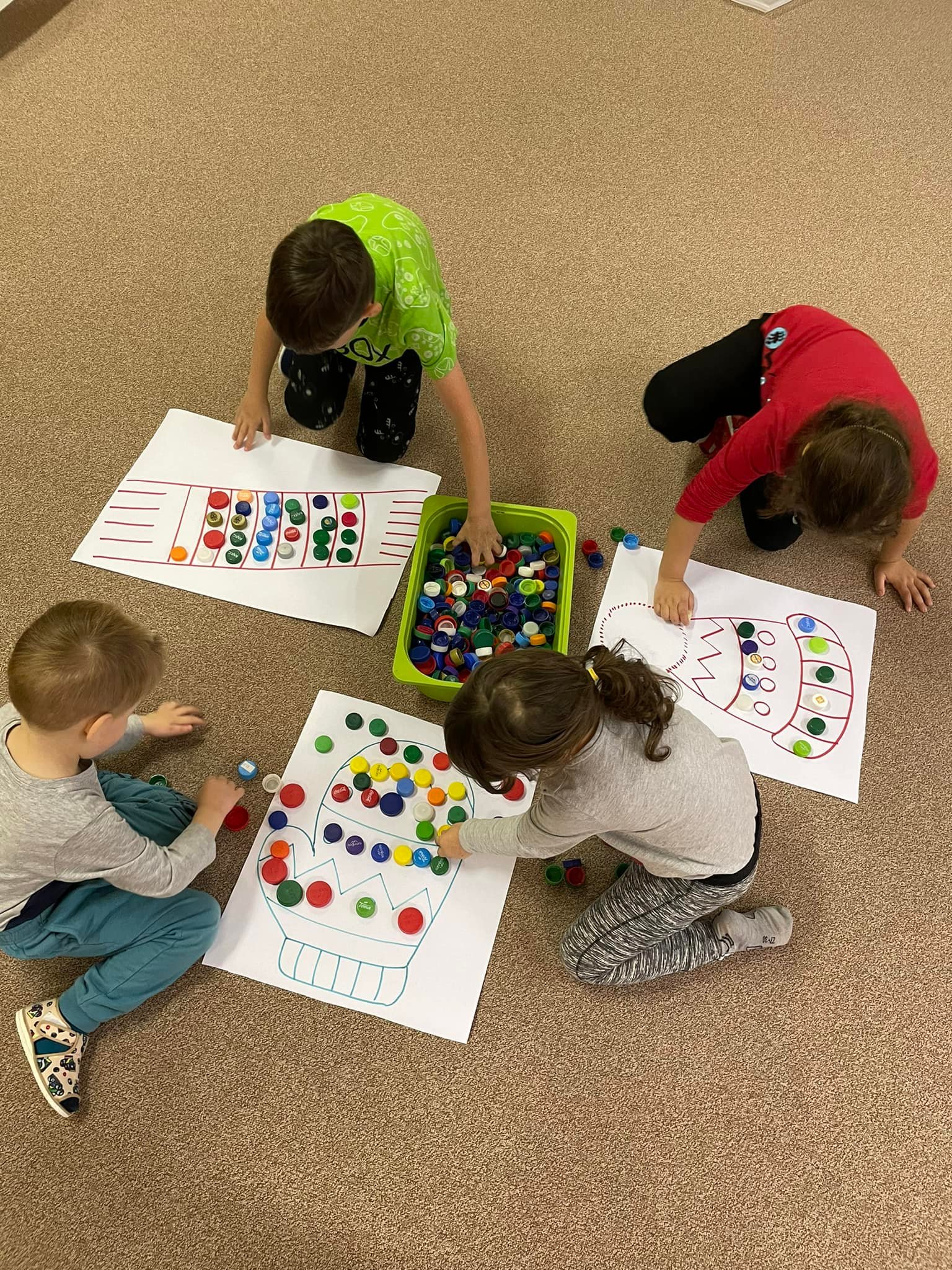 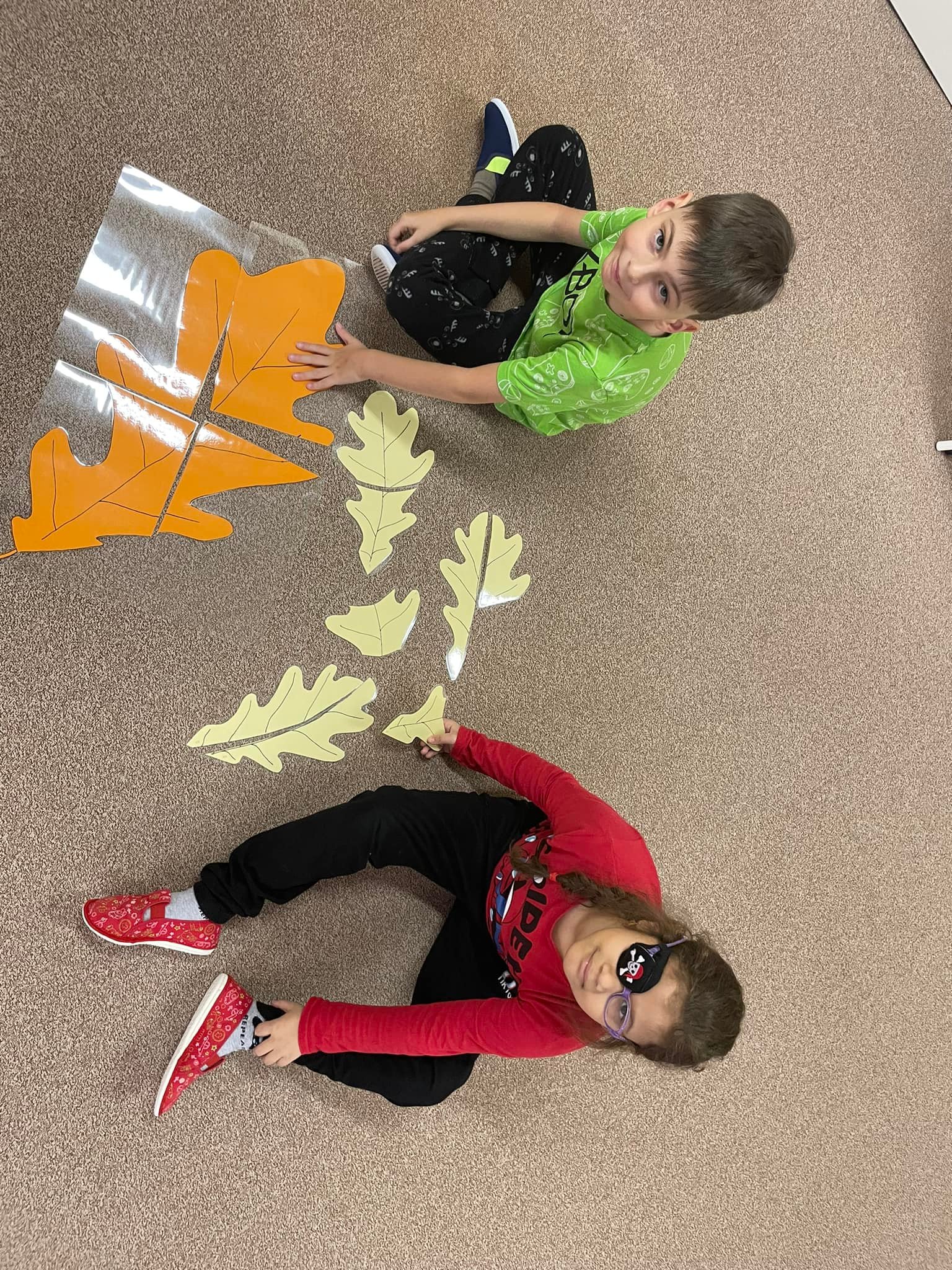 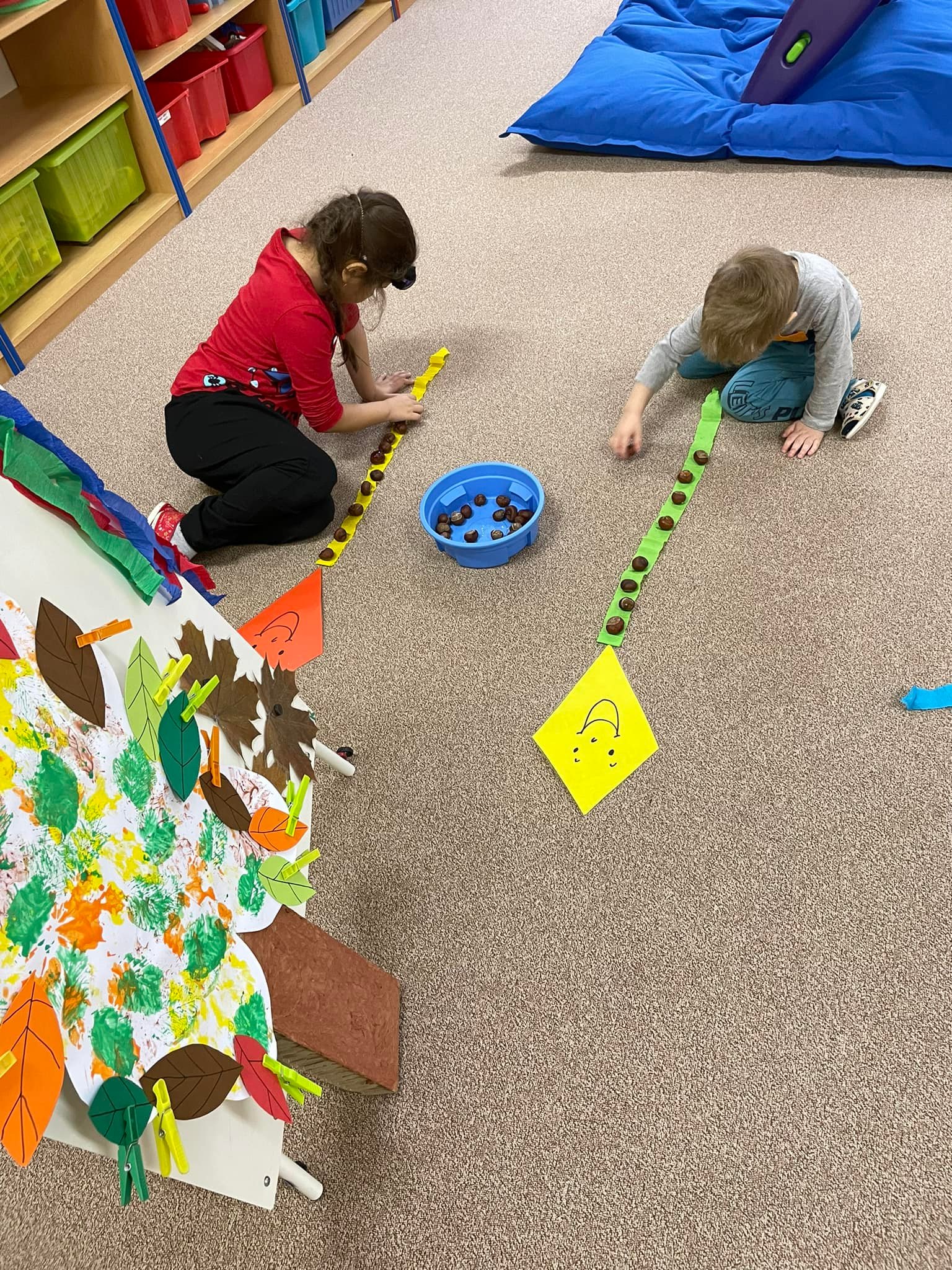 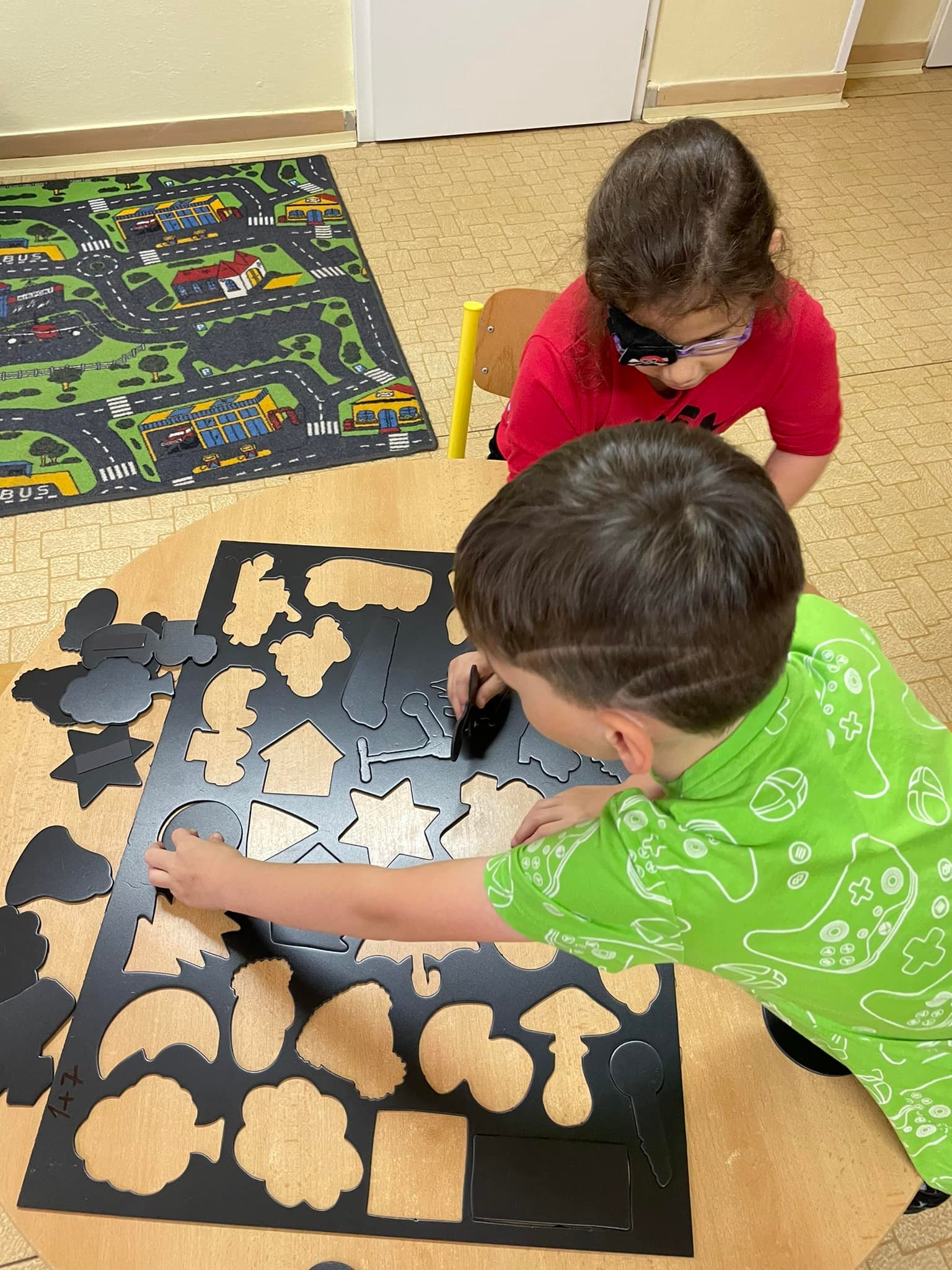 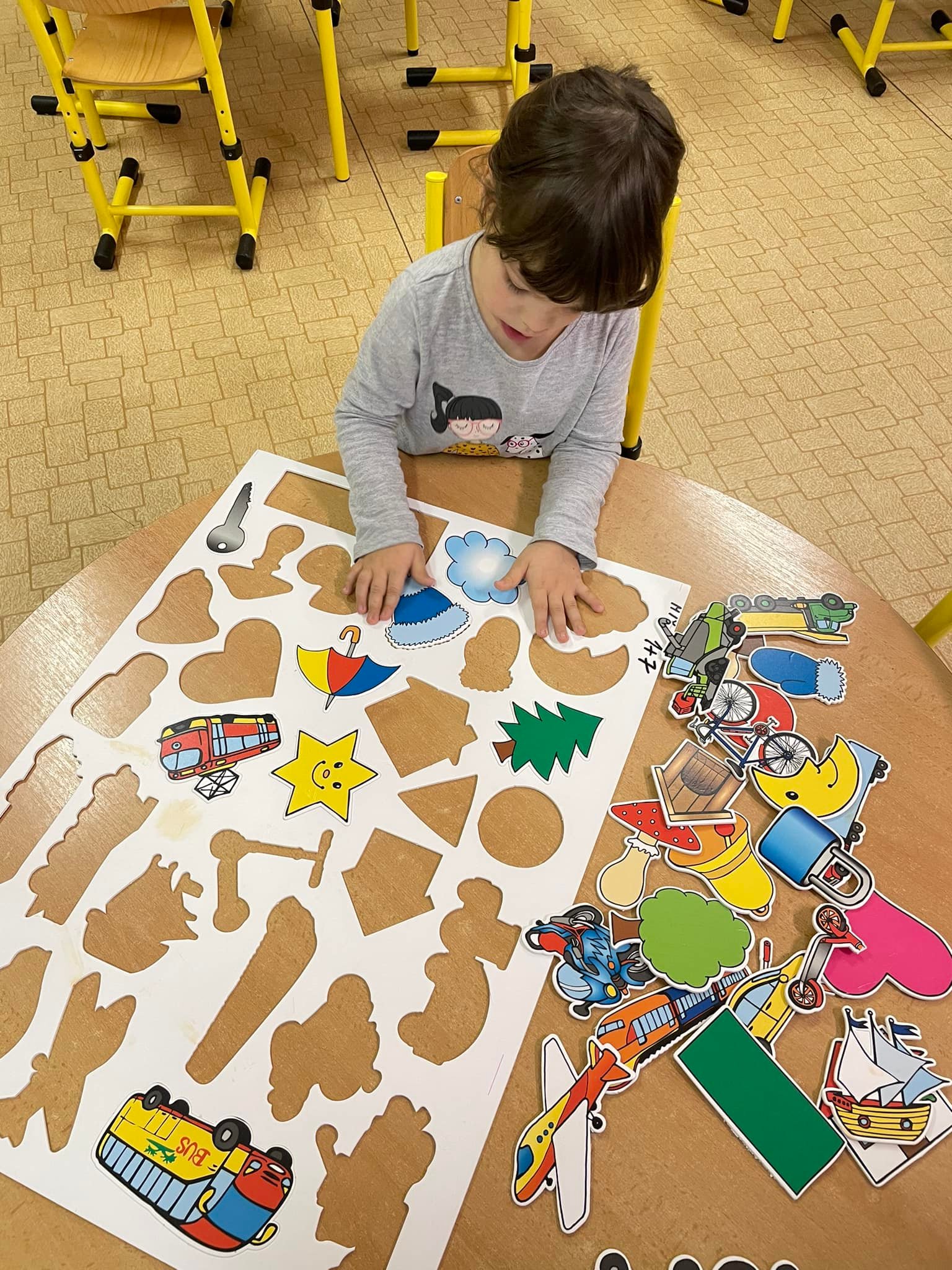 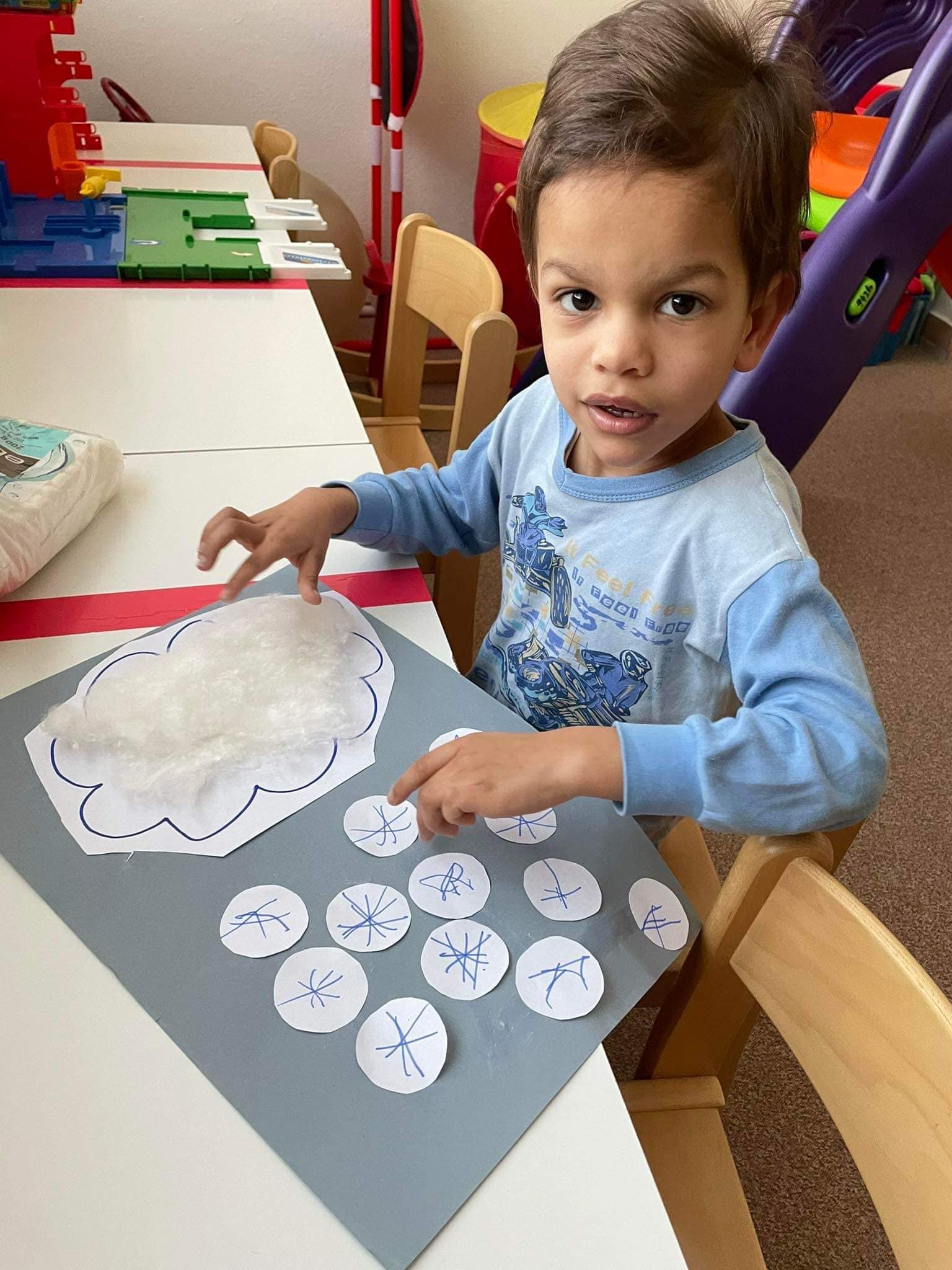 